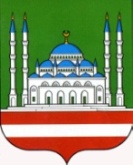 ДЕПАРТАМЕНТ КУЛЬТУРЫМЭРИИ ГОРОДА ГРОЗНОГОМБУ АНСАМБЛЬ ПЕСНИ  «СТОЛИЦА» г.ГРОЗНОГОул. пр. А.А.Кадырова, 39, г. Грозный, Чеченская Республика, 364021Тел.: 8(928) 899-92-15http://depcult95.ru, e-mail: stolica_mz@mail.ruОКПО 66587337, ОГРН 1102031004448ИНН/КПП 2014004048/201401001СОЬЛЖА-Г1АЛИН МЭРИНКУЛЬТУРАН ДЕПАРТАМЕНТИЛЛИЙН   АНСАМБЛЬ «СТОЛИЦА» СОЬЛЖА-Г1АЛИН МБУСольжа-Г1ала, А.А. Кадыровнц1арах пр., 39,Нохчийн Республика, 364021Тел.: 8(928) 899-92-15http://depcult95.ru, e-mail: stolica_mz@mail.ruОКПО 66587337, ОГРН 1102031004448ИНН/КПП 2014004048/201401001НачальникуДепартамента культуры Мэрии г. Грозного	М. С- М. АмаевойОтчето работе Ансамбля песни «Столица»за октябрь 2018 г.	Мероприятия по гражданско – патриотическому воспитанию4 октября в 11 – 00ч. на площади А.Ш. Кадырова, в рамках реализации гражданско – патриотического воспитания, состоялось праздничное мероприятие ко Дню города, Дню учителя и Дню молодежи.В этом году Грозный отмечает юбилей 200 – летие. Зрителей порадовали своими песнями солисты Ансамбля песни «Столица».Количество участников – 10 чел., количество зрителей - 3005 октября в 13 – 30ч. на площади А.Ш. Кадырова, в рамках реализации гражданско – патриотического воспитания, состоялось праздничное мероприятие ко Дню города, Дню учителя и Дню молодежи. В этот день жители республики вышли, чтобы отпраздновать 200 – летие любимого города. Жителей и гостей столицы порадовали своими зажигательными хитами солисты Ансамбля песни «Столица».Количество участников – 10 чел., количество зрителей - 5005 октября в 17 – 00ч. в Амфитеатре на берегу Сунжи, в рамках реализации гражданско – патриотического воспитания, состоялось праздничное мероприятие, посвященное 200 – летию города Грозный. Мероприятие сопровождалось яркими номерами. В качестве гостей в республику прибыли известные деятели искусств, а также представители руководства государственной власти России, СКФО, ОАЭ, Бахрейна и т.д. В мероприятии приняли участие солисты Ансамбля песни «Столица».Количество участников – 2 чел., количество зрителей – 200Мероприятия к 75 – летию битвы за Кавказ9 октября в 15 – 00ч. в ДК «Оргтехника», состоялся концерт, посвященный к 75 – летию битвы за Кавказ. В ходе концертной программы прозвучали музыкальные композиции и стихотворения, посвященные победе многонационального народа нашей страны в Великой Отечественной войне.В мероприятии приняли участие солисты Ансамбля песни «Столица».Количество участников – 5 чел., количество зрителей – 150Мероприятия по профилактике экстремизма и терроризма11 октября в 14 – 00ч. для работников Ансамбля песни «Столица» была проведена беседа «Сущность терроризма». Обсуждали колоссальную угрозу безопасности всего мирового сообщества, поскольку терроризм наносит огромный ущерб той системе ценностей, которая определяет сегодня человеческую жизнь.Количество участников – 1 чел., количество зрителей – 20.Внеплановые:4 октября в 11 – 00ч. в Российском университете спецназа г. Гудермес, состоялась церемония закрытия военно – патриотической игры «Наша сила в единстве!». Первая ежегодная игра проходила в нашей республике, в ней принимали участие команды городов воинской славы России. Мероприятие сопровождалось концертной программой, в которой приняли участие солисты Ансамбля песни «Столица». Количество участников – 6 чел., количество зрителей - 2004 октября в 14 – 30ч. в Гранд – Холле «Фирдавс», состоялся Съезд союза городов воинской славы. Мероприятие сопровождалось концертной программой, в которой приняли участие солисты Ансамбля песни «Столица».Количество участников – 1 чел., количество зрителей - 1505 октября в 11 – 00ч. на Площади перед стелой «Грозный – город воинской славы», состоялось торжественное открытие Дня города Грозный.Количество участников – 2 чел., количество зрителей - 1505 октября в 14 – 00ч. в ДТ «Сафия», состоялся торжественный прием мэра г. Грозный. Мероприятие сопровождалось концертной программой, в которой приняли участие солисты Ансамбля песни «Столица».Количество участников – 4 чел., количество зрителей – 10014 октября в 19 – 00 ч. на бульваре им. М.Эсамбаева, состоялся Вечер нашидов. Также, в рамках вечера состоялась викторина на знание фактов из истории нашего города. Мероприятие посетили и почетные гости в лице заместителя мэра г. Грозный Х. Хаджимуратова. В вечере принял участие солист Ансамбля песни «Столица» Сулейман Ахаршаев. Количество участников – 1 чел., количество зрителей – 50.14 октября в 17 – 00 ч. в с. Толстой – юрт состоялся Вечер нашидов, посвященный юбилею основания г. Грозный. Собрались зрители со всей округи, желающих провести время в приятной атмосфере и с пользой для себя. В мероприятии принял участие солист Ансамбля песни «Столица» Сулейман Ахаршаев.  Количество участников – 1 чел., количество зрителей – 50.17 октября в 11 – 00 ч. в спортивно – туристическом комплексе «Казеной – Ам» состоялся торжественный ужин для гостей и участников I ежегодной Республиканской марафон – эстафеты «Ведено 2018». Организаторами мероприятия выступило МОПД «Ахмат» совместно с Министерством ЧР по делам молодежи. В ходе концертной программы вечера выступил солист Ансамбля песни «Столица».Количество участников – 1 чел., количество зрителей – 60.20 октября в 10 – 00 ч. на центральной площади им. А.Ш. Кадырова, состоялась Эстафета огня Всемирной зимней универсиады. Прибыли почетные гости в лице руководителей региональных министерств и ведомств. В эстафете приняли участие именитые спортсмены ЧР международного уровня. Мероприятие сопровождалось концертной программой, в которой приняли участие солисты Ансамбля песни «Столица».Количество участников – 3 чел., количество зрителей – 200.В октябре 2018 г. в Ансамбле песни «Столица» прошло 13 мероприятий (12 концертов, 1 беседа)Количество участников и зрителей – 2177 человек;Участников –  47 чел., зрителей – 2130 чел	Количество зрителей концертных мероприятий –2110 человек.Директор                                                                                    И.М. МусхабовИсп.: Х.Б. Марзабекова8 (928) 641 24 60№На    №отНаименованиеколичество мероприятийколичество участниковКоличество зрителейДуховно-нравственное​воспитание​000Патриотическое воспитание4271150Профилактика здорового образа жизни000Профилактика наркомании000Профилактика правонарушений000Профилактика терроризма и экстремизма1120Внеплановые мероприятия819960ИТОГО13472130​Конкурсы​---Участие в Республиканских конкурсах---Участие в Международных конкурсах---